ДОГОВОР ПОСТАВКИ  № ______Общество с ограниченной ответственностью «СМТТ. Высоковольтные решения» (сокращенное наименование ООО «СМТТ. Высоковольтные решения»), именуемое в дальнейшем «Покупатель», в лице Генерального директора Майорова Александра Викторовича, действующего на основании Устава с одной стороны и (Полное наименование контрагента) _________________ именуемое в дальнейшем «Поставщик», в лице (Ф.И.О. подписанта полностью)________________, действующего на основании устава/доверенности (№, дата), с другой стороны, и при совместном упоминании именуемые «Стороны» заключили настоящий договор поставки (далее по тексту – «Договор») о нижеследующем:ПРЕДМЕТ ДОГОВОРАПоставщик обязуется поставлять в собственность Покупателя   _________ (далее по тексту - Товар), а Покупатель обязуется принимать и оплачивать Товар на условиях Договора.Наименование, количество, ассортимент, стоимость, срок поставки Товара, а также технические требования к Товару определяются в Спецификациях (Приложениях), к Договору. Спецификации являются неотъемлемой частью Договора.Поставщик гарантирует Покупателю, что качество Товара, поставляемого Покупателю по Договору, соответствует предусмотренным для  него сертификатам качества, требованиям, установленным в Спецификациях к Договору, и иным требованиям, предъявляемым действующим законодательством Российской Федерации к качеству Товара такого рода.Поставщик обязуется одновременно с поставкой Товара передать Покупателю всю относящуюся к Товару документацию, включая сертификат качества, сертификат соответствия, гарантийную документацию (гарантийный талон и т.п.), сертификат безопасности и иные документы, необходимые для надлежащей эксплуатации Товара. В случае отсутствия перечисленных документов либо наличия в них недостоверной (искаженной) информации, Покупатель не несет ответственность за ненадлежащую эксплуатацию Товара. ПОРЯДОК ПОСТАВКИ2.1. Если иное не предусмотрено в Спецификации, поставка Товара будет производиться на следующих условиях:Поставщик производит доставку Товара до склада Грузополучателя, указанного в Спецификации. Транспортные расходы включены в стоимость Товара. Поставщик осуществляет доставку собственными силами или с привлечением перевозчика (организации связи, курьера и т.д.).Адрес каждой  поставки прописывается в  товарно-транспортной (ином документе, подтверждающем факт доставки Товара Покупателю), товарной  накладной и в счете-фактуре в графе «Грузополучатель».Адрес склада Грузополучателя: Россия, г. Санкт-Петербург, поселок Металлострой, Славянский проезд, д.3, лит. А.Доставка Товара на склад Покупателя осуществляется по рабочим дням в период с 08:00   до 15.30. Разгрузочные работы выполняются силами Покупателя. Поставщик не позднее, чем до 16:00 накануне дня прибытия транспортного средства на территорию Покупателя направляет Покупателю посредством электронной почты заявку на разовый пропуск для въезда на территорию, содержащую следующую информацию:-Дата и время прибытия транспортного средства на территорию Грузополучателя с допустимой погрешностью не более 30 (тридцать) минут;-Марка и регистрационный номер транспортного средства;-Фамилия, имя, отчество, серия и номер паспорта гражданина РФ экспедитора(ов);-Перечень, количество, общий вес, общий объем Товара, тип упаковки.В случае нарушения Поставщиком условий настоящего пункта разгрузочные работы на складе Грузополучателя могут не выполняться до устранения допущенных нарушений.На территории Покупателя транспортное средство Поставщика вправе передвигаться исключительно по согласованным с Покупателем маршрутам с разрешенной скоростью не более 10 (десять) километров в час.Поставщик, в случае привлечения им для доставки Товара перевозчика (организации связи, курьера и т.д.), обязуется заблаговременно ознакомить указанных лиц с порядком доставки Товара, указанным в п.п. 2.1.1-2.1.4 Договора, и нести перед Покупателем ответственность за соблюдение ими данных условий Договора.2.2. Товар поставляется Покупателю партиями или в полном объёме в течение срока действия Договора. Поставка Товара производится в сроки и в объеме согласно условиям Спецификации. Досрочная поставка Товара может производиться только с предварительного письменного согласия Покупателя. Товар, поставленный досрочно и принятый Покупателем, оплачивается в срок, согласованный Сторонами, и засчитывается в счет поставки в согласованном периоде.2.3 Датой отсчета срока поставки по Спецификации считается дата подписания Спецификации уполномоченными представителями Сторон, если в Спецификации не установлено иное.Датой поставки Товара считается дата проставления отметки и подписей уполномоченных представителей обеих Сторон в товарной накладной формы ТОРГ-12. Датой доставки Товара является дата подписания Сторонами товарно-транспортной накладной (иного документа, подтверждающего факт доставки Товара Покупателю).2.4. Поставщик считается исполнившим свою обязанность по поставке Товара в момент подписания Сторонами товарной накладной согласно ст. 458 ГК РФ. 2.5. Право собственности и риск случайной гибели или случайного повреждения Товара переходит на Покупателя с момента подписания Сторонами товарной накладной.Счета-фактуры, товарные накладные и иные первичные документы, подтверждающие факт поставки Товара, оформляются Поставщиком в порядке, предусмотренном действующим законодательством Российской Федерации.2.6. Товар, поставляемый в рамках настоящего Договора, в соответствии с п.5 ст. 488 ГК РФ не считается находящимся в залоге у Поставщика до момента его оплаты.2.7. Меры предупреждения распространения новой коронавирусной инфекции (COVID-19):2.7.1. Осуществлять вход специалистов (представителей) Поставщика и лиц, привлекаемых Поставщиком к поставке Товара по Договору, на территорию Покупателя и выход через КПП, а также перемещение от КПП до рабочих мест и обратно (включая автомобили, если в салоне находится 2 и более человек), нахождение на территории Покупателя в случае невозможности соблюдения дистанции 1,5 м только при наличии надетых респираторов (средств индивидуальной защиты органов дыхания).2.7.2. Ограничить перемещение специалистов (представителей) Поставщика и лиц, привлекаемых Поставщиком к поставке Товара по Договору, на территории Покупателя:2.7.2.1. не осуществлять перемещение между производственными цехами, участками или иными территориальными единицами без производственной необходимости; 2.7.2.2. осуществлять перемещение между производственными цехами, участками или иными территориальными единицами без производственной необходимости только теми работниками, чьи трудовые операции или должностные обязанности не могут быть выполнены без данных перемещений; 2.7.2.3. перемещаться только с соблюдением дистанции друг от друга не менее 1,5 м;2.7.2.4. при посещении общественных мест (места для курения, столовые, КПП и т.д.) руководствоваться требованиями социальной дистанции или разметкой (при наличии);2.7.2.5. не осуществлять при невозможности соблюдения дистанции более 1,5м. перемещение на лифте двух и более человек.2.8. Применять перчатки или регулярно обрабатывать руки антисептическими средствами при работе, связанной с постоянным перемещением документов.2.9. Исключить приветствие контактным способом.2.10. Обеспечить своих специалистов (представителей) и лиц, привлекаемых  Поставщиком к поставке Товара по Договору, средствами индивидуальной
защиты: перчатки, респираторы, средства дезинфекции, а также 
контролировать нахождение и передвижение вышеуказанных лиц  по территории Покупателя только с использованием средств индивидуальной защиты.ЦЕНА ДОГОВОРА И ПОРЯДОК РАСЧЕТОВОбщая стоимость Товара, поставляемого по Договору, определяется как сумма всех подписанных Спецификаций, являющихся неотъемлемыми частями Договора, и отражается в каждой последующей Спецификации.Товар оплачивается Покупателем по ценам, указанным в Спецификациях к Договору. Стоимость Товара включает расходы Поставщика по маркировке, упаковке, а также остальные расходы в соответствии с согласованными условиями поставки Товара, указанными в п.2.1 Договора. Цены на Товар, согласованные Сторонами в Спецификациях, являются окончательными и в течение срока действия Договора изменению в одностороннем порядке не подлежат.Оплата Товара производится в рублях Российской Федерации путем перечисления денежных средств на расчетный счет Поставщика, указанный настоящем  Договоре. Если стоимость Товара определена Сторонами в иностранной валюте, расчеты по оплате производятся в валюте Российской Федерации по курсу Центрального банка России на дату осуществления платежа, если иное не определено Спецификацией. Стоимость Товара в счёте-фактуре фиксируется в рублях Российской Федерации. Днем оплаты считается день списания денежных средств с расчетного счета Покупателя.Покупатель производит оплату Товара в следующем порядке: _90_% стоимости Товара оплачивается в течение 90 (девяноста) календарных дней с даты поставки Товара, определяемой в соответствии с пунктом 2.3 Договора, при условии предоставления Поставщиком оригиналов счета-фактуры, товарной накладной и документов, относящихся к Товару, согласно пункту 1.4 Договора, если иной срок не предусмотрен Спецификацией.В случае нарушения Поставщиком сроков поставки Товара Покупатель вправе в одностороннем порядке увеличить срок оплаты Товара на период времени, равный разнице между датой поставки Товара, согласованной Сторонами, и фактической датой поставки Товара.3.7.1. Оплата Товара производится Покупателем за вычетом стоимости гарантийного удержания в размере 10 % от стоимости Товара.3.7.2. Оплата стоимости гарантийного удержания производится в течение 20 (двадцати) календарных дней с даты истечения гарантийных обязательств Поставщика.3.7.3. Обязательство Покупателя по оплате стоимости гарантийного удержания обусловлено надлежащим исполнением Поставщиком обязательств по Договору. 3.7.4. Покупатель вправе за счёт средств гарантийного удержания удовлетворить требования к Поставщику об уплате неустоек (штрафов, пени), процентов, предусмотренных Договором или законодательством, возмещения убытков и любых иных расходов, понесённых Покупателем в связи с ненадлежащим исполнением Поставщиком обязательств по Договору.3.7.5. В случае, если Покупатель воспользовался своим правом на удовлетворение требований к Поставщику в связи с ненадлежащим исполнением последним обязательств по Договору сумма гарантийного удержания подлежит уплате Поставщику за вычетом сумм таких требований Покупателя. Одновременно с уплатой суммы гарантийного удержания Покупатель направляет Поставщику расчёт сумм, удержанных Покупателем. 3.7.6. Задолженность по неоплаченным платежам (требованиям), причитающимся Покупателю от Поставщика в соответствии с условиями Договора или законодательством РФ, признается уплаченной Поставщиком за счет гарантийного удержания в сумме, его не превышающей, в день его перечисления Покупателем. 3.7.7. В случае, если задолженность Поставщика превышает сумму гарантийного удержания, Покупатель направляет Поставщику расчёт сумм задолженности и вправе требовать оплаты задолженности в части, превышающей размер гарантийного удержания, в том числе, в судебном порядке.3.8. Поставщик, ежегодно, а также при необходимости, направляет в адрес Покупателя акт сверки взаимных расчетов по настоящему договору. Покупатель в течение 5 (пяти) календарных дней с момента получения от Поставщика акта сверки взаимных расчетов, направляет в адрес Поставщика подписанный акт сверки взаимных расчетов или протокол разногласий к акту сверки расчетов.3.9. Для  своевременного формирования бухгалтерской и налоговой отчетности Поставщик в течение 5 (пяти) рабочих дней с даты отгрузки Продукции в адрес Грузополучателя обязан направить Покупателю по факсу или электронной почтой по адресам/номерам, указанным в Разделе 13 Договора, все необходимые копии документов, перечисленных в пункте 1.4. Договора, а также товарные накладные ТОРГ-12, счета и счета-фактуры. Оригиналы таких документов Поставщик передает Грузополучателю в момент передачи Товара на складе Грузополучателя. 4. ПОРЯДОК ПРИЕМКИ ТОВАРА. УПАКОВКА4.1. Приемка Товара производится Покупателем в течение  15 (пятнадцати) рабочих дней с даты доставки (фактического поступления)  Товара на склад Грузополучателя. В случае отсутствия замечаний при приемке, Покупатель подписывает товарную накладную ТОРГ-12 и направляет один экземпляр Поставщику.При обнаружении нарушений условий Договора относительно количества, ассортимента, качества, комплектности Товара Покупатель приостанавливает приемку Товара и в срок не позднее 5 (пяти) рабочих дней с даты обнаружения недостатков вызывает представителя Поставщика для участия в продолжении приемки и составления двустороннего акта о выявленных недостатках (далее – Акт о выявленных недостатках). Представитель  Поставщика обязан явиться не позднее 5 (пяти) календарных дней со дня получения уведомления, не считая времени на проезд, если иной срок не согласован Сторонами после получения уведомления.Днем получения уведомления считается день, в который уведомление направлено по факсу или электронной почте по адресам/номерам, указанным в разделе 13 Договора. Уведомление о вызове Поставщика должно содержать сведения о наименовании Товара, перечень выявленных несоответствий и недостатков, сведения о дате и месте проведения приемки Товара. Уполномоченный представитель Поставщика должен иметь при себе документ, удостоверяющий личность, а также документ, подтверждающий его полномочия на участие в приемке Товара и подписание соответствующего Акта о выявленных недостатках.При неявке представителя Поставщика по вызову Покупателя приемка Товара, составление и подписание Акта о недостатках производится Покупателем в одностороннем порядке. В таком случае Акт о недостатках  имеет полную юридическую силу и может использоваться в качестве доказательства в суде, а также направляется Поставщику в течение 3 (трех) рабочих дней с даты его подписания.4.2. Замена Товара ненадлежащего качества производится Поставщиком самостоятельно и за его счет, в срок, установленный Покупателем. Все расходы, включая транспортные, связанные с заменой Товара ненадлежащего качества несет Поставщик.4.3. Тара и упаковка Товара должны удовлетворять требованиям ГОСТов, ТУ, а также требованиям, установленным в Спецификациях (Приложениях) к настоящему Договору, иметь соответствующую маркировку и обеспечивать сохранность Товара во время транспортировки и хранения в пределах гарантийного срока.4.4. После получения Товара тара и упаковка товара являются собственностью Покупателя и возврату Поставщику не подлежат.5. ГАРАНТИИ КАЧЕСТВА ТОВАРА5.1. Поставщик гарантирует, что поставляемый Товар, а также любые его составляющие (комплектующие) в течение гарантийного срока будут соответствовать своему функциональному назначению, сопроводительной документации, указанной в пункте 1.4 Договора, требованиям, установленным в  Спецификациях (Приложениях) к Договору, и иным требованиям, предъявляемым действующим законодательством Российской Федерации к качеству Товара такого рода.5.2. Гарантийный срок на Товар составляет 12 (двенадцать) месяцев, если иная продолжительность гарантийного срока не согласована Сторонами в Спецификации, либо указана в документации на товар от производителя,  и исчисляется со дня подписания Сторонами товарной накладной. Все расходы, связанные с ремонтом Товара или заменой его комплектующих, вышедших из строя в течение гарантийного срока, несет Поставщик. 5.3. В случае обнаружения недостатков Товара Покупатель может заявить требования, связанные с такими недостатками, в течение гарантийного срока. Такое требование должно быть предъявлено Поставщику в письменном виде (заказным письмом или курьером или по электронной почте) и должно содержать следующее:- наименование Товара и его местонахождения в момент подачи требования;- основание для подачи требования с указанием конкретных недостатков Товара;- конкретные требования Покупателя по урегулированию требования. 5.3.1. Поставщик в течение 5 (пяти) рабочих дней,  считая со дня, следующего за днем получения требования, указанного в п. 5.3 Договора, если иной срок не согласован сторонами, обязан прислать к Покупателю своего уполномоченного представителя для составления Акта выявленных дефектов и недостатков. Такой Акт подписывается уполномоченными представителями Поставщика и Покупателя и должен содержать, в том числе, ссылку на дату и номер Договора, описание выявленных дефектов и недостатков Товара, срок их устранения Поставщиком. В случае неявки представителя Поставщика, Покупатель оформляет и подписывает Акт выявленных дефектов и недостатков в одностороннем порядке. В таком случае вышеуказанный Акт имеет полную юридическую силу и может использоваться в качестве доказательства в суде, его копия направляется  Поставщику. 5.4. В случае обнаружения недостатков Товара, Покупатель вправе воспользоваться всеми правами, предусмотренными законодательством, в том числе устранить недостатки своими силами или с привлечением третьих лиц и потребовать от Поставщика возмещения своих расходов на устранение недостатков.5.5. Гарантийный срок на комплектующее изделие считается равным гарантийному сроку на основное изделие и исчисляется с даты, указанной в п. 5.2 Договора. 5.6. При замене Поставщиком Товара (его составной части, комплектующего изделия) ненадлежащего качества гарантийный срок на Товар (его составную часть, комплектующее изделие) устанавливается той же продолжительности, что и на замененный Товар (его составную часть, комплектующее изделие). 5.7. Течение гарантийного срока на Товар приостанавливается на период времени, в течение которого Покупатель был лишен возможности использовать Товар по причине проведения Поставщиком ремонта ТовараОТВЕТСТВЕННОСТЬ СТОРОНСтороны несут ответственность за неисполнение и/или ненадлежащее исполнение предусмотренных Договором обязательств в соответствии с законодательством РФ. В случае поставки Товара ненадлежащего качества, некомплектного Товара либо нарушения условия об ассортименте, Покупатель вправе потребовать от Поставщика уплаты штрафа в размере 10% от стоимости Товара ненадлежащего качества, некомплектного Товара или Товара, поставленного с нарушением условия об ассортименте.В случае нарушения Поставщиком сроков поставки Товара (включая просрочку в связи с заменой Товара ненадлежащего качества, безвозмездным устранением недостатков или доукомплектованием Товара) Покупатель вправе потребовать от Поставщика уплаты неустойки (пени) в размере 0,03 (ноль целых три сотых) % от стоимости непоставленного в срок Товара за каждый день просрочки. В случае нарушения Покупателем сроков оплаты поставленного Товара, Поставщик вправе потребовать от Покупателя  уплаты неустойки (пени) в размере 0,03 (ноль целых три сотых) %  от неоплаченной в срок суммы за каждый день просрочки, но не более 10 (десяти) % от суммы к оплате за Товар. В случае задержки в поставке партии Товара или ее части на срок более 30 (тридцати) календарных дней, Покупатель имеет право отказаться от исполнения Договора и, соответственно, расторгнуть Договор в одностороннем порядке, а также потребовать возмещения всех документально подтвержденных убытков.В случае нарушения Поставщиком условий п. 2.1.4 Договора Покупатель вправе потребовать от Поставщика уплаты штрафа в размере 5 000 (пять тысяч) рублей за каждый факт нарушения обязательств.В случае, если Товар доставляется до склада Грузополучателя силами перевозчика (организации связи, курьером и т.д.) и указанным лицом нарушаются условия п. 2.1.4 Договора, сумма штрафа, указанная в настоящем пункте Договора, подлежит взысканию с Поставщика.В случае если не исполнение и/или ненадлежащее исполнение Поставщиком принятых на себя обязательств по Договору повлекло предъявление Покупателю каких-либо требований, штрафных санкций, пени, процентов за пользование денежными средствами, требований по возмещению убытков и пр. со стороны третьих лиц, Поставщик обязан возместить в полном объеме Покупателю понесенные им убытки в связи с удовлетворением обоснованных и подтвержденных требований третьих лиц. Требование Покупателя о возмещении убытков направляется Поставщику в письменной форме, за подписью уполномоченного представителя Покупателя, с приложением заверенных Покупателем копий документов, подтверждающих уплату соответствующих денежных сумм третьим лицам.Денежные средства в сумме, указанной в требовании Покупателя о возмещении убытков, подлежат перечислению Поставщиком на расчетный счет Покупателя в течение 5 (Пяти) рабочих  дней, с момента получения Поставщиком требования Покупателя. Ответственность Покупателя за убытки, причиненные Поставщику, ограничивается возмещением фактически понесенного документально подтвержденного реального ущерба с учетом ограничения, установленного далее в настоящем пункте. Упущенная выгода Покупателем не возмещается. Максимальный совокупный размер ответственности Покупателя по всем видам ответственности (в том числе неустойки (штрафы, пени), проценты за пользование чужими денежными средствами), обязательствам по возмещению убытков, а также в части ответственности перед третьими лицами (в том числе в порядке регресса) не превышает 10 % от цены (без НДС) Договора.За нарушение Поставщиком сроков исполнения обязательств по предоставлению оригиналов первичных документов и счетов-фактур в соответствии п.3.9 настоящего Договора в момент передачи Товара на складе Грузополучателя Заказчик имеет право потребовать от Поставщика уплаты пени в размере 1/150 ключевой ставки Банка России от суммы неисполненного обязательства (как такая сумма определена в настоящем пункте) за каждый день просрочки. Стороны договорились, что в случае нарушения Поставщиком сроков исполнения обязательств по предоставлению оригиналов первичных документов и счетов-фактур в соответствии п.3.9 настоящего Договора в момент передачи Товара на складе Грузополучателя для целей расчета пеней, указанных в настоящем пункте, суммой неисполненного Поставщиком обязательства считается сумма НДС, которая должна быть указана в документах, подтверждающих факт исполнения обязательств по Договору.6.10. Стороны пришли к обоюдному соглашению о том, что проценты по денежному обязательству (законные проценты), предусмотренные ст. 317.1 ГКРФ, не подлежат применению к отношениям Сторон по Договору.ОБСТОЯТЕЛЬСТВА НЕПРЕОДОЛИМОЙ СИЛЫСтороны освобождаются от ответственности за неисполнение или ненадлежащее исполнение своих обязательств по Договору, если оно явилось следствием действия обстоятельств непреодолимой силы, то есть чрезвычайных и непредотвратимых при данных условиях обстоятельств (как-то, наводнения, землетрясения, военные действия и т.д.). К таким обстоятельствам не относятся, в частности, нарушение обязанностей со стороны контрагентов Поставщика, отсутствие на рынке товаров, необходимых для исполнения обязательства по поставке, отсутствие у Поставщика необходимых денежных средств. Сторона, для которой наступило чрезвычайное и непредотвратимое обстоятельство, должна подтвердить ее официальным документом, выданным соответствующей Торгово-Промышленной Палатой и/или компетентным государственным органом.Сторона, для которой создалась невозможность исполнения обязательства, обязана в письменном виде (по факсу) уведомить другую Сторону о наступлении обстоятельства непреодолимой силы в течение двух рабочих дней с момента его наступления.  Неуведомление или несвоевременное уведомление лишает Сторону права ссылаться на любое вышеуказанное обстоятельство как на основание, освобождающее ее от ответственности за  исполнение обязательств по Договору. В случае если обстоятельства, предусмотренные пунктом 7.1. Договора продолжаются более 2 (двух) календарных месяцев, то Сторона может отказаться от дальнейшего исполнения Договора, предварительно уведомив противоположную Сторону.ГАРАНТИИ И ЗАВЕРЕНИЯ СТОРОН8.1. Стороны взаимно подтверждают и гарантируют друг другу, что с момента своего создания и регистрации в качестве юридического лица до момента заключения Договора они:в соответствии с требованиями действующего законодательства и применимых стандартов профессиональной деятельности, добросовестно вели и ведут бухгалтерский (финансовый) и налоговый учет, полно и достоверно отражающий всю их хозяйственную деятельность и все производимые ими хозяйственные операции; а также, что они регулярно составляли, составляют и подают в компетентные органы государственной власти все необходимые виды отчетности;являлись и являются добросовестными плательщиками всех установленных действующим законодательством налогов, сборов, пошлин и иных обязательных платежей; а также, что после заключения настоящего Договора ими будут добросовестно уплачены в установленном размере, в установленные сроки и в установленном порядке все предусмотренные действующим законодательством налоги, сборы, пошлины и иные обязательные платежи, применимые и относящиеся к настоящему Договору.8.2. Стороны взаимно подтверждают и гарантируют друг другу, что они обладают полной правоспособностью и необходимым правовым статусом для заключения и надлежащего исполнения Договора (включая любые виды лицензий, разрешений, аттестатов, сертификатов и специальных регистраций); а также, что Договор заключен и будет исполнен ими в рамках их обычной хозяйственной деятельности.8.3. Поставщик также гарантирует Покупателю следующее:заключение и/или исполнение Договора не противоречит соглашениям, договоренностям Поставщика с третьими лицами, не повлечет нарушения им каких-либо обязательств перед третьими лицами и не даст оснований третьему лицу предъявлять к Поставщику какие-либо требования в связи с таким нарушением;полномочия физического лица (представителя Поставщика, подписывающего Договор) на заключение Договора не ограничены учредительными документами, локальными нормативно-правовыми актами или иными регулирующими деятельность Поставщика документами, и при заключении Договора такое лицо не вышло за пределы своих полномочий;в отношении Поставщика не возбуждено производство по делу о банкротстве и не введена ни одна из процедур, применяемых в деле о банкротстве, а также не предпринималось и не планируется совершение действий, связанных либо направленных на инициирование процедур банкротства;отсутствуют какие-либо иные обстоятельства ограничивающие, запрещающие или делающие невозможным для Поставщика заключение Договора и исполнение обязательств по нему;-	вся информация и документы, предоставленные Поставщиком в связи с заключением Договора, являются достоверными.8.4. В случае, если впоследствии любая из Сторон нарушит свои обязательства, предусмотренные настоящим разделом, либо станет известным или будет установлено, что такое нарушение было допущено ею до момента заключения Договора, и такое нарушение будет служить для другой Стороны препятствием к надлежащей реализации ее прав и законных интересов (в частности, права на возмещение из государственного бюджета сумм налога на добавленную стоимость, уплаченных по Договору), Сторона, допустившая нарушение, обязуется в кратчайшие сроки самостоятельно и за свой счет принять все необходимые меры и совершить все необходимые юридические и фактические действия (как прямо предусмотренные действующим законодательством, так и вытекающие из существующей правоприменительной практики) для устранения всех указанных выше препятствий и обеспечения другой Стороне возможности надлежащей реализации ее прав и законных интересов.8.5. В случае, если Сторона, допустившая указанное выше нарушение, не сможет (независимо от причин такой невозможности) самостоятельно и за свой счет устранить все препятствия для надлежащей реализации другой Стороной ее прав и законных интересов, она обязуется в кратчайшие сроки в полном объеме возместить другой Стороне все причиненные этим убытки (в частности, в размере сумм налога на добавленную стоимость, уплаченных по Договору, в возмещении которых из государственного бюджета будет отказано компетентным органом государственной власти).8.6. Последствия нарушения Поставщиком положений Приложения №1 к Договору определены в указанном Приложении.КОНФИДЕНЦИАЛЬНОСТЬ9.1. Содержание условий Договора, а также вся иная информация (независимо от формы ее предоставления), ставшая известной Сторонам в связи с заключением и исполнением Договора (за исключением сведений, перечисленных в статье 5 Федерального закона «О коммерческой тайне» № 98-ФЗ от 29.07.2004 г.), является конфиденциальной информацией и не подлежит разглашению третьим Сторонам без предварительного письменного согласования Сторон.9.2. Каждая из Сторон принимает на себя безусловное обязательство в течение всего срока действия Договора и в течение 5 (пяти) лет после прекращения его действия, если более длительный срок не указан в ином соглашении Сторон, не разглашать информацию, указанную в пункте 9.1 Договора, и не содействовать прямо или косвенно любым третьим лицам в ее получении. 9.3. Сторона, совершившая действия, в результате которых информация, указанная в пункте 9.1. Договора, стала известной либо доступной любым третьим лицам без предварительного письменного согласия другой Стороны, принимает на себя безусловное обязательство (с учетом положений статей 402 и 403 Гражданского кодекса РФ) возместить потерпевшей Стороне все причиненные этим убытки, включая реальный ущерб и упущенную выгоду в полном объеме.9.4. Поставщик обязуется, что вся полученная информация (в том числе сведения о полученных банковских продуктах со стороны Покупателя), содержащая сведения об обслуживающем Покупателя банке, не может быть:- разглашена в любой форме (в том числе, но не исключительно: в форме интервью, публикаций, рекламных акций);- размещена в открытых источниках информации, в том числе на сайте Поставщика в сети «Интернет» (за исключением случаев, предусмотренных законодательством Российской Федерации);- предоставлена в письмах/иных документах (в том числе в расшифровках/отчетах для банков и иных организаций по полученным со стороны Покупателя обеспечениям), в адрес третьих лиц, в том числе банков, аудиторов и консультантов (за исключением государственных органов/учреждений, уполномоченных на получение указанной информации в соответствии с законодательством Российской Федерации).9.5. Разглашение или раскрытие информации, указанной в п. 9.4, третьим лицам (за исключением государственных органов/учреждений, уполномоченных на получение указанной информации в соответствии с законодательством Российской Федерации), допускается только при условии исключения из предоставляемой информации сведений об обслуживающем Покупателя банке.При наличии спорных вопросов о возможности разглашения или раскрытия информации Поставщику необходимо получить письменное согласие Покупателя на раскрытие требуемой информации. 9.6. В случае нарушения Поставщиком п.п. 9.4, 9.5 настоящего раздела Покупатель вправе потребовать уплату штрафа в сумме 100 000 (сто тысяч) рублей за каждый факт нарушения. РАССМОТРЕНИЕ СПОРОВ10.1. Поставщик и Покупатель предпримут все меры для мирного урегулирования любых споров или  разногласий, которые могут возникнуть  из Договора или в связи с ним. Досудебный (претензионный) порядок урегулирования споров является обязательным для Сторон. 10.2. Претензия предъявляется в письменной форме за подписью уполномоченного лица и с приложением копий документов, подтверждающих требования. Претензия должна быть рассмотрена по существу с направлением ответа в течение 30 (тридцати) календарных дней с даты ее получения.10.3.	Если Стороны не придут к мирному урегулированию, то все споры, возникшие из настоящего Договора или в связи с ним, подлежат рассмотрению в Арбитражном суде города Санкт-Петербурга и Ленинградской области. ЗАКЛЮЧИТЕЛЬНЫЕ ПОЛОЖЕНИЯВо всем, что не урегулировано Договором, Стороны руководствуются действующим законодательством Российской Федерации. Договор составлен в 2 (двух) экземплярах, имеющих одинаковую юридическую силу, по одному экземпляру для каждой Стороны.Любые изменения или дополнения Договора осуществляются путем подписания Сторонами соответствующего двустороннего соглашения.Договор вступает в силу с момента его подписания Сторонами и действует до «___» ____________ 20___ г., но в любом случае срок действия Договора продлевается до полного исполнения Сторонами обязательств по всем Спецификациям, согласованным ими к вышеуказанной дате действия Договора. В случае, если ни одна из Сторон письменно не предупредит другую Сторону о прекращении настоящего Договора в связи с истечением срока его действия, Договор считается автоматически продленным на каждый очередной год на тех же условиях. Количество продлений не ограничено.Ни одна из Сторон не имеет право передавать свои права и обязанности по Договору третьей стороне без письменного согласия другой договаривающейся Стороны.Стороны обязуется уведомлять друг друга об изменении фирменного наименования, телефонов, факсов, почтовых, банковских или отгрузочных реквизитов, указанных в разделе 13 Договора, а также об изменениях, связанных с реорганизацией, не позднее 2 (двух) календарных дней с момента таких изменений. До момента получения уведомления о произошедших изменениях, исполнение Договора в соответствии с имеющимися реквизитами Сторон считается надлежащим.Стороны настоящего Договора приняли решение осуществлять оформление и обмен документами, связанными с заключением и исполнением настоящего договора, включая настоящий договор, а также дополнительные соглашения к настоящему договору, обмен иными документами, в электронном виде с использованием усиленной квалифицированной электронной подписи на условиях Соглашения об использовании ЭДО (Приложение № __ к Договору).	Стороны признают юридическую силу электронных документов, подписанных с использованием усиленной квалифицированной электронной подписи, наравне с документами на бумажном носителе.	Стороны договорились самостоятельно осуществлять все необходимые для применения электронного документооборота мероприятия, в том числе заключить соответствующий договор со специализированным оператором электронного обмена и получить сертификаты ключа проверки электронной подписи, а также самостоятельно нести иные расходы, связанные с применением электронного документооборота.Настоящее соглашение вступает в силу с момента его подписания Сторонами и является неотъемлемой частью Договора. Во всём остальном Стороны руководствуются положениями Договора. Настоящее соглашение составлено в двух экземплярах, имеющих одинаковую юридическую силу, по одному экземпляру для каждой из Сторон и является неотъемлемой частью Договора.Все уведомления и сообщения, указанные в настоящем Договоре или связанные с ним, должны направляться в письменной форме. Уведомления и сообщения будут считаться направленными надлежащим образом, если они направлены заказным письмом или курьером или отправлены по электронной почте по адресам Сторон, указанным в Разделе 13 Договора, если только Договором прямо не установлены иные адреса или иной порядок для направления соответствующих уведомлений и сообщений.Настоящий Договор и любые изменения и дополнения к нему, подписанные путем обмена документами по электронной почте, имеют юридическую силу и могут быть использованы в качестве доказательства в суде до момента получения оригиналов. Оригинал должен быть отправлен в течение 5 (пяти) рабочих  дней с момента направления соответствующего документа по электронной почте. В случае несоблюдения одной из Сторон срока предоставления оригинала документа, другая Сторона вправе приостановить исполнение своих обязательств по Договору до получения оригинала документа, подлежащего предоставлению.Документы, указанные в пункте 1.4 Договора, и иные документы, связанные с исполнением Сторонами обязательств по настоящему Договору, должны быть оформлены на русском языке либо иметь письменный перевод на русский язык, удостоверенный Поставщиком.Все Приложения к Договору являются его неотъемлемой частью и подписываются уполномоченными представителями Сторон.Подписанием Договора Стороны подтверждают, что ими выполнены все действия и соблюдены все формальные требования действующего законодательства и их учредительных документов, необходимые для заключения Договора.АНТИКОРРУПЦИОННАЯ ОГОВОРКАСтороны настоящим гарантируют, что на дату вступления в силу Договора ни они сами, ни их представители, работники, иные лица, находящиеся под их контролем или определяющем влиянием не предлагали, не требовали и не принимали неправомерных денежных или иных преимуществ какого-либо рода и не собирались совершить подобные действия в будущем, каким-либо образом связанных с заключением и исполнением Договора.Стороны обязуются в связи с Договором в течение всего срока его действия соблюдать указанные ниже положения, а также обязуются принять разумные меры для обеспечения их соблюдения своими представителями, работниками и иными третьими лицами, находящимися под их контролем или определяющим влиянием.Стороны обязуются не осуществлять следующие действия в течение срока действия Договора в любой форме в отношении, государственных и муниципальных служащих, политических партий, партийных деятелей и кандидатов на замещение государственных должностей, а также представителей, работников Стороны и иных лиц, находящихся под их контролем или определяющем влиянием Стороны, независимо от того, совершаются ли эти действия непосредственно или опосредованно, в том числе через третьих лиц:а) Взяточничество - предложение, передача, санкционирование или получение любой неправомерной выгоды имущественного или иного характера в пользу или со стороны каких-либо из указанных выше лиц или иных лиц с целью получения или сохранения неправомерного преимущества коммерческого или иного характера; б) Вымогательство взятки или склонение к передаче взятки - требование взятки, как связанное, так и не связанное с угрозами в случае отказа;в) Злоупотребление полномочиями - использование лицом, выполняющим управленческие или иные функции в коммерческой или иной организации, своих полномочий вопреки законным интересам этой организации и в целях извлечения выгод и преимуществ для себя или других лиц либо нанесения вреда другим лицам;г) Отмывание доходов от коррупционных практик, упомянутых выше - сокрытие или утаивание преступного происхождения, источника, местонахождения, способа распоряжения, перемещения или принадлежности имущества, если известно, что такое имущество представляет собой доходы от преступлений.д) Совершение иных действий, нарушающих действующее антикоррупционное законодательство Сторон Договора. Соответствующая Сторона обязана незамедлительно в письменном виде проинформировать другую Сторону о дополнительных запретах, установленных ее антикоррупционным законодательством.Стороны должны выполнять следующие действия в отношении их представителей, работников, третьих лиц, находящихся под их контролем или определяющим влиянием, в связи с заключением и исполнением Договора: проинструктировать их о неприемлемости коррупционных действий и нетерпимости в отношении участия в каком-либо коррупционном действии; не использовать их в качестве канала для совершения коррупционных действий; привлекать их к работе только в пределах, обусловленных производственной необходимостью в ходе обычной текущей деятельности Стороны; не производить им выплат, превышающих размер соответствующего вознаграждения за оказанные ими законные услуги.12.5 Сторона обязана незамедлительно в письменном виде проинформировать другую Сторону о каждом факте или обоснованном подозрении на совершение факта, указанном в п. 12.3.12.6. Стороны предпримут все возможные усилия в части сотрудничества по вопросам проведения аудита внутренних документов, бухгалтерской и финансовой отчетности с целью контроля исполнения взаимных обязательств в соответствии с настоящей антикоррупционной оговоркой.12.7. Если Сторона в результате реализации предусмотренного права на аудит документов бухгалтерского учета и финансовой отчетности другой Стороны (если оно предоставлено) или иным образом получит доказательства того, что другая Сторона допустила существенное или неоднократное нарушение положений настоящей Антикоррупционной оговорки, то она должна соответствующим образом уведомить об этом другую Сторону и потребовать от данной Стороны в разумные сроки принять необходимые меры для устранения нарушений и сообщить ей о них. В случае непринятия данной Стороной необходимых мер для устранения нарушений или невозможности принятия подобных мер пострадавшая Сторона вправе ссылаться на то, что к моменту появления доказательств нарушения (-ий) ею были приняты достаточные превентивные антикоррупционные меры, указанные в Антикоррупционной оговорке, разработанные с учетом конкретных обстоятельств и позволяющие выявлять факты коррупции и продвигать культуру соблюдения правил деловой этики в организации. 12.8. В случае виновного непринятия Стороной мер по устранению существенных или неоднократных нарушений или (в зависимости от ситуации) непредставления убедительных доказательств и возражений пострадавшая Сторона вправе по своему усмотрению в судебном порядке приостановить или прекратить действие Договора, а также взыскать документально подтвержденный, фактически понесенный, реальный ущерб с виновной Стороны. Сторонами согласовано, что для приостановки или расторжения Договора необходимо установление факта, указанного в п. 12.3, соответствующим судебным решением, вступившим в законную силу.АДРЕСА И РЕКВИЗИТЫ СТОРОНПОКУПАТЕЛЬ                                                                  ПОСТАВЩИК         		                                   _______________________   			           ________________________              АО «Силовые машины»					_____«_________________»__________/__________________/                                      _____________/__________________/  Приложение №1к Договору поставки №_______ от «___» _______ ___20__г.Налоговая оговорка.Субпоставщики и субподрядчики, привлекаемые Поставщиком для исполнения Договора (далее – Субпоставщики), выбираются Поставщиком из числа третьих лиц, указанных в Перечне субпоставщиков, который согласовывается Сторонами, и является Приложением № 2__ к Договору.  Изменения в Перечень субпоставщиков оформляются дополнительными соглашениями к Договору.До заключения Договоров с Субпоставщиками, Поставщик должен предоставить Покупателю документы, подтверждающие отсутствие у Субпоставщиков признаков недобросовестности.Для проверки надежности привлекаемых Субпоставщиков Поставщик обязуется получить от них и предоставить Покупателю нижеуказанные документы в отношении Субпоставщика:копию устава;выписку из ЕГРЮЛ или ее копию;копии документов, подтверждающих полномочия представителя Субпоставщика;копию лицензий, если их наличие требуется для поставки Товара и/или выполнения работ и/или оказания услуг, связанных с поставкой Товара;иные документы, обоснованно запрошенные ПокупателемПоставщик обязан незамедлительно уведомить Покупателя о появлении в ходе исполнения Договора у привлеченных Субпоставщиков признаков недобросовестности, а также обеспечить прекращение участия таких Субпоставщиков в исполнении Договора. В ходе исполнения Договора, Покупатель вправе в любое время уведомить Поставщика в письменном виде с обоснованными причинами о том, что какой-либо Субпоставщик является неприемлемым, в таком случае Поставщик обязан незамедлительно прекратить работать с таким Субпоставщиком для исполнения Договора.Поставщик обязан обеспечить соответствие Субпоставщиков и привлеченных Субпоставщиками третьих лиц для исполнения Договора требованиям Договора, в том числе указанным в настоящем пункте 1 и несет ответственность за действия и бездействие любого Субпоставщика, его субподрядчиков /субпоставщиков, агентов или сотрудников, как если бы это были действия или бездействие Поставщика. Настоящим Поставщик заверяет Покупателя, что на дату вступления в силу Договора и в процессе его исполнения:Поставщик добросовестно соблюдает налоговое законодательство Российской Федерации, включая соблюдение требований ст. 54.1 НК РФ, в том числе, но не ограничиваясь, своевременно и должным образом делать выплаты в бюджет Российской Федерации, предоставлять налоговую отчетность, корректно оформлять счета-фактурыПоставщик не привлекает к исполнению обязательств по Договору Субпоставщиков, не соответствующих требованиям Договора в том числе, имеющих признаки недобросовестности и не допускает привлечения Субпоставщиками для исполнения Договора третьих лиц, не соответствующих указанным требованиям. Покупатель полагается на вышеуказанные заверения Поставщика как на обстоятельства, существенные для Покупателя в процессе исполнения Договора.  Цена Договора определена Сторонами с учетом того, что все заверения Поставщика, являются и будут являться достоверными и точными.Стороны договорились, что в соответствии с положениями ст.406.1 ГК РФ событиями, являющимися основаниями для предъявления Покупателем к Поставщику требований о возмещении потерь (каждое такое событие – «Событие возмещения») являются:отказа налогового органа в возмещении (вычете) заявленных Покупателем сумм НДС по причине неуплаты НДС в бюджет Поставщиком, Субпоставщиками или третьими лицами, привлеченными Субпоставщиками для исполнения Договора, непредоставления ими налоговой отчетности, некорректного оформления счетов-фактуры, а так же в случае предъявления налоговым органом претензий, основанных на ст.54.1 НК РФ, отказа налогового органа во включении в состав расходов для целей налогового учета заявленных Покупателем принятых товаров (работ, услуг) в связи с наличием обстоятельств, свидетельствующих о недобросовестности Поставщика, Субпоставщиков или третьих лиц, привлеченных Субпоставщиками для исполнения ДоговораПокупатель вправе:При наступлении События возмещения, описанного в п. 3 (а), потребовать от Поставщика уплатить 120% от суммы НДС, в отношении которой получен отказ налогового органа в возмещении (вычете), выставив соответствующий счет Поставщику с приложением выписки решения налогового органа об отказе (полностью или частично) в возмещении (вычете) сумм НДС,При наступлении События возмещения, описанного в п. 3(б), потребовать от Поставщика уплатить 120% от суммы налога, в отношении которой получено решение налогового органа, выставив соответствующий счет Поставщику с приложением выписки решения налогового органа о выявлении неуплаты (полностью или частично) сумм налога на прибыль,и Поставщик обязуется в течение 20 календарных дней с момента получения соответствующего письменного требования Покупателя, удовлетворить (произвести выплату) Покупателю в полном размере предъявленных им согласно настоящему пункту 4 требований.Стороны также соглашаются, что если на момент обнаружения Покупателем События возмещения какая-либо часть Цены Договора не была уплачена Покупателем Поставщику, Покупатель вправе в одностороннем порядке уменьшить Цену на сумму, подлежащую уплате Поставщиком Покупателю  в соответствии с настоящим пунктом 4. При этом, если неуплаченная на момент обнаружения Покупателем События возмещения часть Цены будет меньше, чем сумма, подлежащая уплате Поставщиком Покупателю  в соответствии с настоящим пунктом 4, то Поставщик будет обязан возместить Покупателю разницу между данными суммами.ПОКУПАТЕЛЬ                                                                  ПОСТАВЩИК         		                                   _______________________   			           ________________________              ООО «СМТТ. Высоковольтные решения»		________________________	__________/__________________/                                      _____________/__________________/  г. Санкт-Петербург       «___» _____________20__ годаПОКУПАТЕЛЬ – ООО «СМТТ. Высоковольтные решения»ОКПО  30705873, ОКВЭД 27.1 ИНН 7804475617   КПП 781701001  Адрес места нахождения: 196641, Санкт-Петербург, поселок Металлострой, Славянский проезд, 3, лит. АПочтовый адрес: 196641, Санкт-Петербург, пос. Металлострой, ул. Центральная, д.11, а/я 105.Телефон: (812) 336-26-42E-mail:  info@pmtt.ruГрузополучатель: ООО «СМТТ. Высоковольтные решения»Адреса Грузополучателя: 196641, Санкт-Петербург, поселок Металлострой, Славянский проезд, 3, лит. АПлатежные реквизиты: Расчетный счет 0702810255000000679 в Северо-Западном банке ПАО СбербанкАдрес: Россия, 191124, Санкт-Петербург, ул. Красного Текстильщика, д.2Корреспондентский счет 30101810500000000653    БИК 044030653     ПОСТАВЩИК _____ «_________________»  ОКПО  ____________, ОКВЭД ___________  ИНН _____________  КПП ____________Юридический адрес:   Почтовый адрес:  Телефон:+7 (____)_____________, Факс: +7 (____)___________E-mail:  Платежные реквизиты: Расчетный счет  ________________________ в ________________________ Корреспондентский счет   ________________________БИК ______________	СПЕЦИФИКАЦИЯ № ____ от "___" _________ 20__ г.СПЕЦИФИКАЦИЯ № ____ от "___" _________ 20__ г.СПЕЦИФИКАЦИЯ № ____ от "___" _________ 20__ г.СПЕЦИФИКАЦИЯ № ____ от "___" _________ 20__ г.СПЕЦИФИКАЦИЯ № ____ от "___" _________ 20__ г.СПЕЦИФИКАЦИЯ № ____ от "___" _________ 20__ г.СПЕЦИФИКАЦИЯ № ____ от "___" _________ 20__ г.СПЕЦИФИКАЦИЯ № ____ от "___" _________ 20__ г.СПЕЦИФИКАЦИЯ № ____ от "___" _________ 20__ г.СПЕЦИФИКАЦИЯ № ____ от "___" _________ 20__ г.СПЕЦИФИКАЦИЯ № ____ от "___" _________ 20__ г.СПЕЦИФИКАЦИЯ № ____ от "___" _________ 20__ г.на поставляемый Товар к договору №_______ от "___" ______ 20__ г. между на поставляемый Товар к договору №_______ от "___" ______ 20__ г. между на поставляемый Товар к договору №_______ от "___" ______ 20__ г. между на поставляемый Товар к договору №_______ от "___" ______ 20__ г. между на поставляемый Товар к договору №_______ от "___" ______ 20__ г. между на поставляемый Товар к договору №_______ от "___" ______ 20__ г. между на поставляемый Товар к договору №_______ от "___" ______ 20__ г. между на поставляемый Товар к договору №_______ от "___" ______ 20__ г. между на поставляемый Товар к договору №_______ от "___" ______ 20__ г. между на поставляемый Товар к договору №_______ от "___" ______ 20__ г. между на поставляемый Товар к договору №_______ от "___" ______ 20__ г. между на поставляемый Товар к договору №_______ от "___" ______ 20__ г. между ООО «СМТТ. Высоковольтные решения»  и ___ "__________"ООО «СМТТ. Высоковольтные решения»  и ___ "__________"ООО «СМТТ. Высоковольтные решения»  и ___ "__________"ООО «СМТТ. Высоковольтные решения»  и ___ "__________"ООО «СМТТ. Высоковольтные решения»  и ___ "__________"ООО «СМТТ. Высоковольтные решения»  и ___ "__________"ООО «СМТТ. Высоковольтные решения»  и ___ "__________"ООО «СМТТ. Высоковольтные решения»  и ___ "__________"ООО «СМТТ. Высоковольтные решения»  и ___ "__________"ООО «СМТТ. Высоковольтные решения»  и ___ "__________"ООО «СМТТ. Высоковольтные решения»  и ___ "__________"ООО «СМТТ. Высоковольтные решения»  и ___ "__________"№Ном. номерНаименование товараГОСТ, ТУПроизводительЕд.Коли-
чествоЦена заСтоимость безСтавкаСуммаСтоимость c№Ном. номерНаименование товараГОСТ, ТУПроизводительизм.Коли-
чествоед. изм., руб.НДС, руб.НДСНДС, руб.НДС, руб.0,000,000,00ИТОГО:0,000,000,00Общая сумма договора с учетом настоящей спецификации: Общая сумма договора с учетом настоящей спецификации: Общая сумма договора с учетом настоящей спецификации: Общая сумма договора с учетом настоящей спецификации: Общая сумма договора с учетом настоящей спецификации: руб. с НДССумма без НДС: Сумма без НДС:                                                           -  р. (указать сумму прописью).(указать сумму прописью).(указать сумму прописью).(указать сумму прописью).(указать сумму прописью).Сумма НДС:Сумма НДС:                                                          -  р. (указать сумму прописью).(указать сумму прописью).(указать сумму прописью).(указать сумму прописью).(указать сумму прописью).Сумма с НДС:    Сумма с НДС:                                                              -  р. (указать сумму прописью).(указать сумму прописью).(указать сумму прописью).(указать сумму прописью).(указать сумму прописью).Общая стоимость Товара по настоящей спецификации составляет _____________ р., кроме того
НДС по ставке, действующей в момент отгрузки. Цена включает в себя стоимость упаковки и маркировки, а в случае доставки силами Поставщика, стоимость транспортировки. Цена указана в _____________________
 (указать: в российских рублях, евро, долларах США), оплата производится в рублях по курсу
ЦБ РФ на дату платежа (в случае, если цена Товара указана в валюте, отличной от российских рублей).Общая стоимость Товара по настоящей спецификации составляет _____________ р., кроме того
НДС по ставке, действующей в момент отгрузки. Цена включает в себя стоимость упаковки и маркировки, а в случае доставки силами Поставщика, стоимость транспортировки. Цена указана в _____________________
 (указать: в российских рублях, евро, долларах США), оплата производится в рублях по курсу
ЦБ РФ на дату платежа (в случае, если цена Товара указана в валюте, отличной от российских рублей).Общая стоимость Товара по настоящей спецификации составляет _____________ р., кроме того
НДС по ставке, действующей в момент отгрузки. Цена включает в себя стоимость упаковки и маркировки, а в случае доставки силами Поставщика, стоимость транспортировки. Цена указана в _____________________
 (указать: в российских рублях, евро, долларах США), оплата производится в рублях по курсу
ЦБ РФ на дату платежа (в случае, если цена Товара указана в валюте, отличной от российских рублей).Общая стоимость Товара по настоящей спецификации составляет _____________ р., кроме того
НДС по ставке, действующей в момент отгрузки. Цена включает в себя стоимость упаковки и маркировки, а в случае доставки силами Поставщика, стоимость транспортировки. Цена указана в _____________________
 (указать: в российских рублях, евро, долларах США), оплата производится в рублях по курсу
ЦБ РФ на дату платежа (в случае, если цена Товара указана в валюте, отличной от российских рублей).Общая стоимость Товара по настоящей спецификации составляет _____________ р., кроме того
НДС по ставке, действующей в момент отгрузки. Цена включает в себя стоимость упаковки и маркировки, а в случае доставки силами Поставщика, стоимость транспортировки. Цена указана в _____________________
 (указать: в российских рублях, евро, долларах США), оплата производится в рублях по курсу
ЦБ РФ на дату платежа (в случае, если цена Товара указана в валюте, отличной от российских рублей).Общая стоимость Товара по настоящей спецификации составляет _____________ р., кроме того
НДС по ставке, действующей в момент отгрузки. Цена включает в себя стоимость упаковки и маркировки, а в случае доставки силами Поставщика, стоимость транспортировки. Цена указана в _____________________
 (указать: в российских рублях, евро, долларах США), оплата производится в рублях по курсу
ЦБ РФ на дату платежа (в случае, если цена Товара указана в валюте, отличной от российских рублей).Общая стоимость Товара по настоящей спецификации составляет _____________ р., кроме того
НДС по ставке, действующей в момент отгрузки. Цена включает в себя стоимость упаковки и маркировки, а в случае доставки силами Поставщика, стоимость транспортировки. Цена указана в _____________________
 (указать: в российских рублях, евро, долларах США), оплата производится в рублях по курсу
ЦБ РФ на дату платежа (в случае, если цена Товара указана в валюте, отличной от российских рублей).Общая стоимость Товара по настоящей спецификации составляет _____________ р., кроме того
НДС по ставке, действующей в момент отгрузки. Цена включает в себя стоимость упаковки и маркировки, а в случае доставки силами Поставщика, стоимость транспортировки. Цена указана в _____________________
 (указать: в российских рублях, евро, долларах США), оплата производится в рублях по курсу
ЦБ РФ на дату платежа (в случае, если цена Товара указана в валюте, отличной от российских рублей).Общая стоимость Товара по настоящей спецификации составляет _____________ р., кроме того
НДС по ставке, действующей в момент отгрузки. Цена включает в себя стоимость упаковки и маркировки, а в случае доставки силами Поставщика, стоимость транспортировки. Цена указана в _____________________
 (указать: в российских рублях, евро, долларах США), оплата производится в рублях по курсу
ЦБ РФ на дату платежа (в случае, если цена Товара указана в валюте, отличной от российских рублей).Общая стоимость Товара по настоящей спецификации составляет _____________ р., кроме того
НДС по ставке, действующей в момент отгрузки. Цена включает в себя стоимость упаковки и маркировки, а в случае доставки силами Поставщика, стоимость транспортировки. Цена указана в _____________________
 (указать: в российских рублях, евро, долларах США), оплата производится в рублях по курсу
ЦБ РФ на дату платежа (в случае, если цена Товара указана в валюте, отличной от российских рублей).Общая стоимость Товара по настоящей спецификации составляет _____________ р., кроме того
НДС по ставке, действующей в момент отгрузки. Цена включает в себя стоимость упаковки и маркировки, а в случае доставки силами Поставщика, стоимость транспортировки. Цена указана в _____________________
 (указать: в российских рублях, евро, долларах США), оплата производится в рублях по курсу
ЦБ РФ на дату платежа (в случае, если цена Товара указана в валюте, отличной от российских рублей).Общая стоимость Товара по настоящей спецификации составляет _____________ р., кроме того
НДС по ставке, действующей в момент отгрузки. Цена включает в себя стоимость упаковки и маркировки, а в случае доставки силами Поставщика, стоимость транспортировки. Цена указана в _____________________
 (указать: в российских рублях, евро, долларах США), оплата производится в рублях по курсу
ЦБ РФ на дату платежа (в случае, если цена Товара указана в валюте, отличной от российских рублей).Срок поставки: Срок поставки: Грузополучатель: ООО "СМТТ. Высоковольтные решения".Грузополучатель: ООО "СМТТ. Высоковольтные решения".Грузополучатель: ООО "СМТТ. Высоковольтные решения".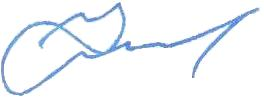 Адрес Грузополучателя: ________Адрес Грузополучателя: ________Адрес Грузополучателя: ________Вместе с Товаром Покупателю передается следующая документация:Вместе с Товаром Покупателю передается следующая документация:Вместе с Товаром Покупателю передается следующая документация:Вместе с Товаром Покупателю передается следующая документация:Вместе с Товаром Покупателю передается следующая документация:Вместе с Товаром Покупателю передается следующая документация:Вместе с Товаром Покупателю передается следующая документация:Вместе с Товаром Покупателю передается следующая документация:Вместе с Товаром Покупателю передается следующая документация:Вместе с Товаром Покупателю передается следующая документация:Вместе с Товаром Покупателю передается следующая документация:Вместе с Товаром Покупателю передается следующая документация:ПОСТАВЩИК: ПОСТАВЩИК: ПОКУПАТЕЛЬ:ПОКУПАТЕЛЬ:/__________//_________//_________/